Афиша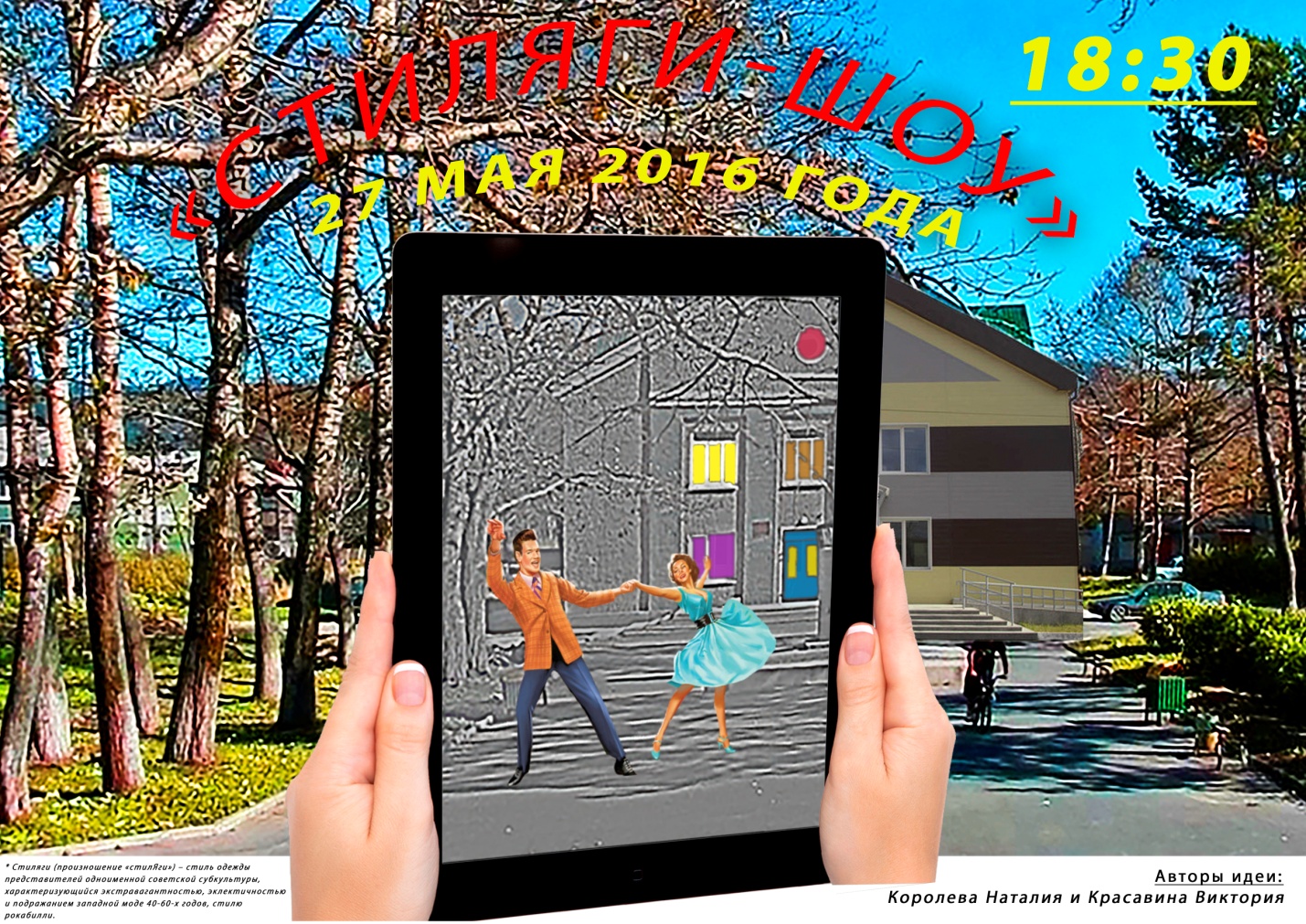 Программа 1 сторона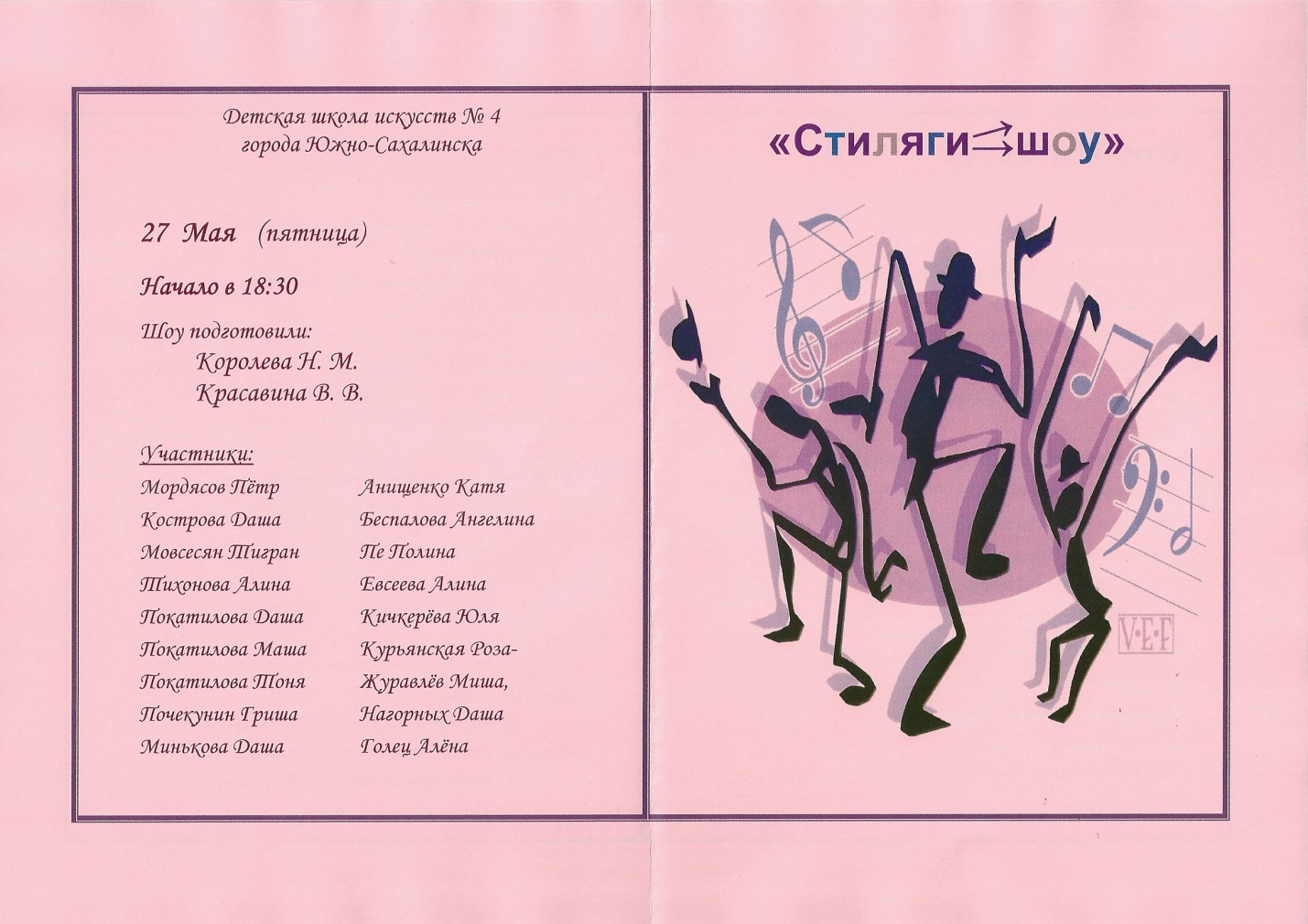 Программа 2 сторона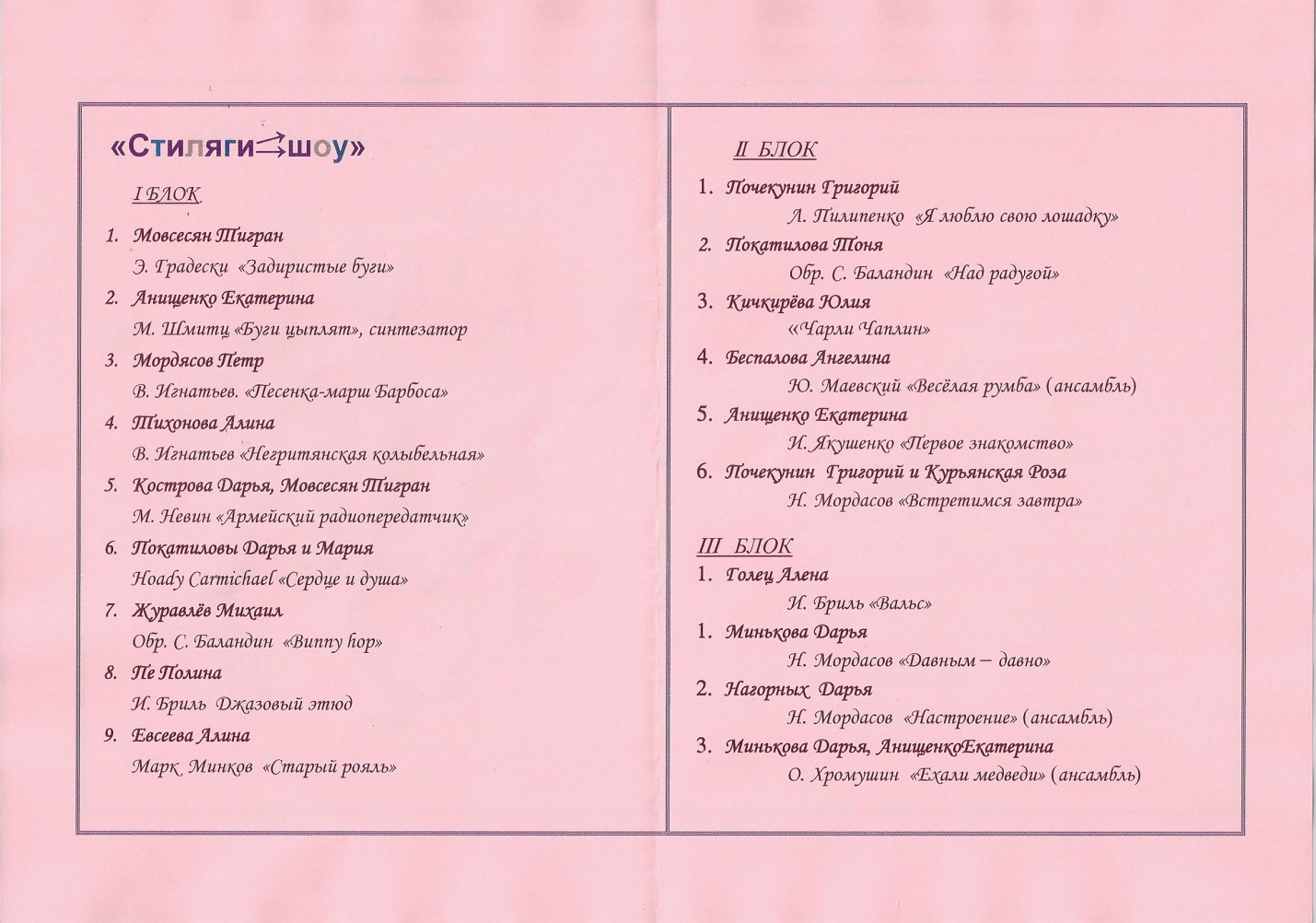 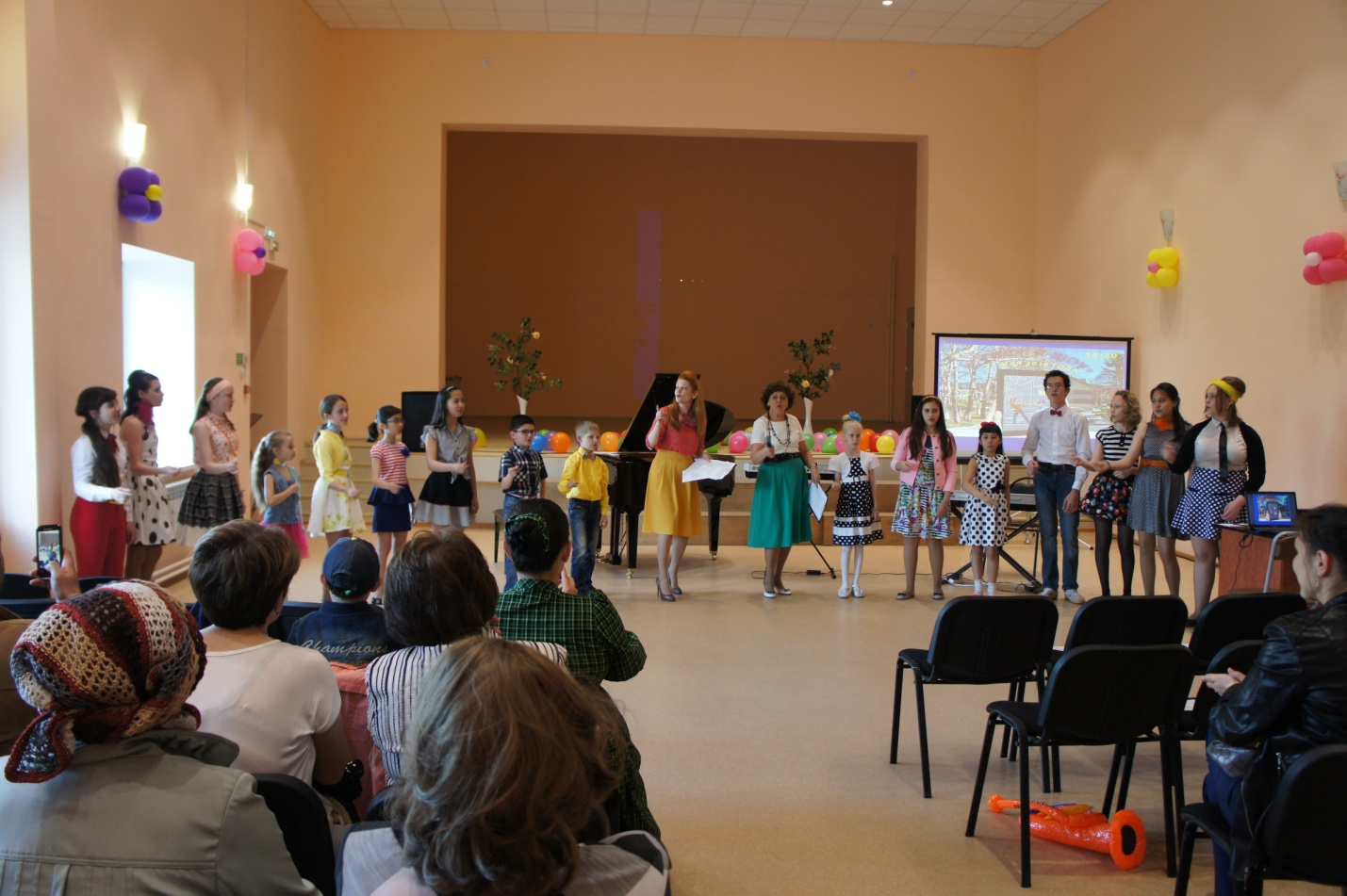 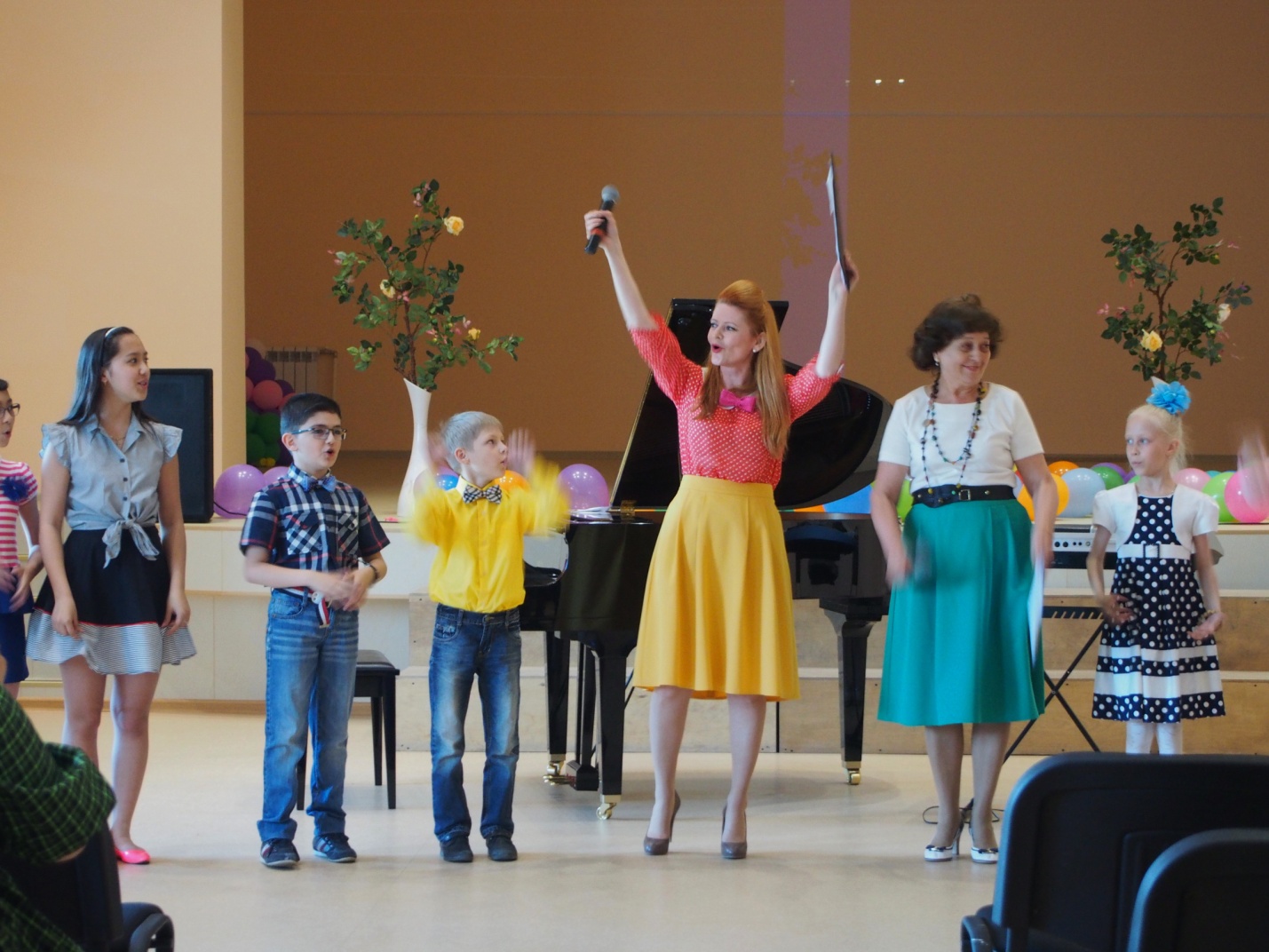 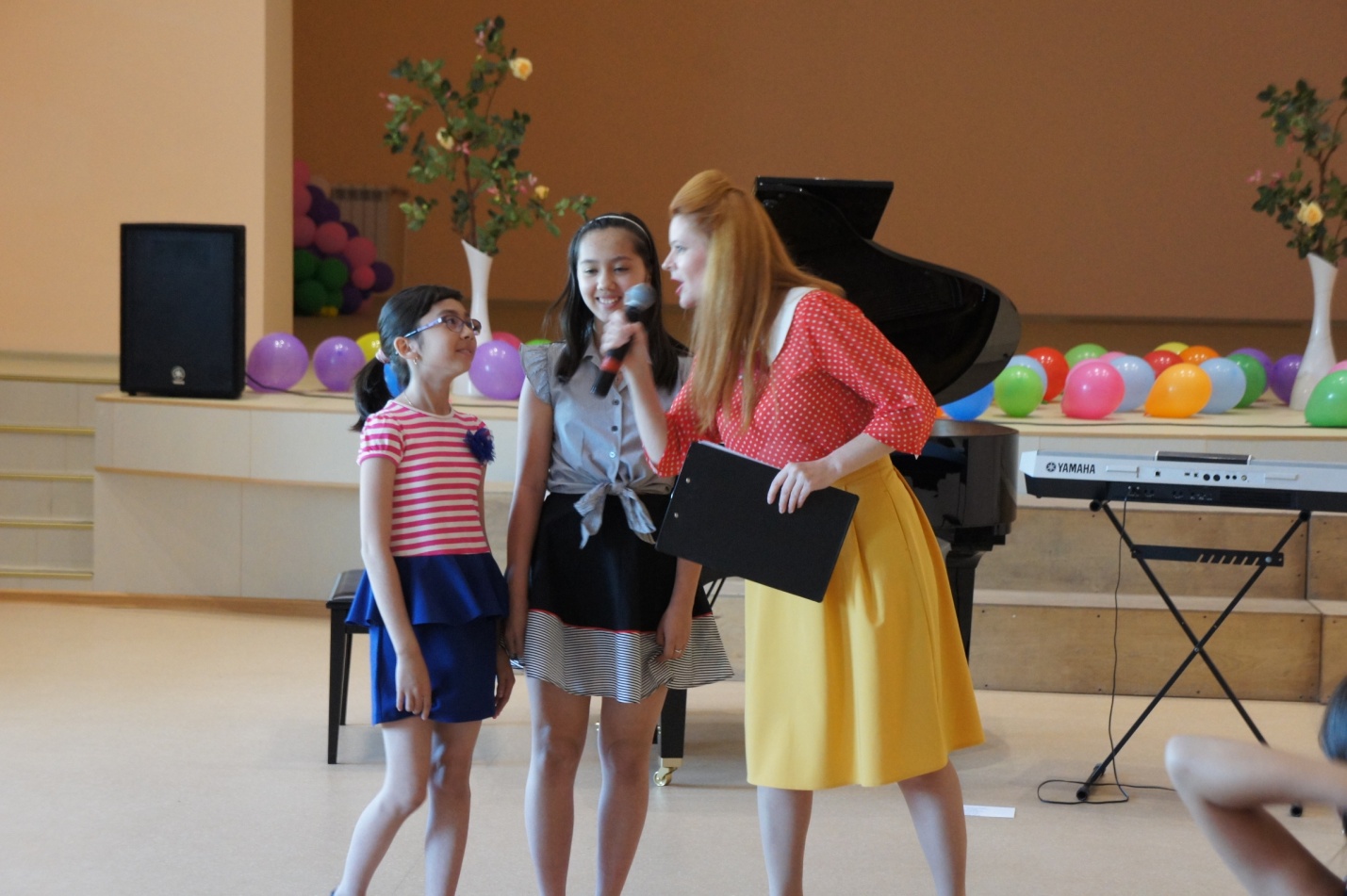 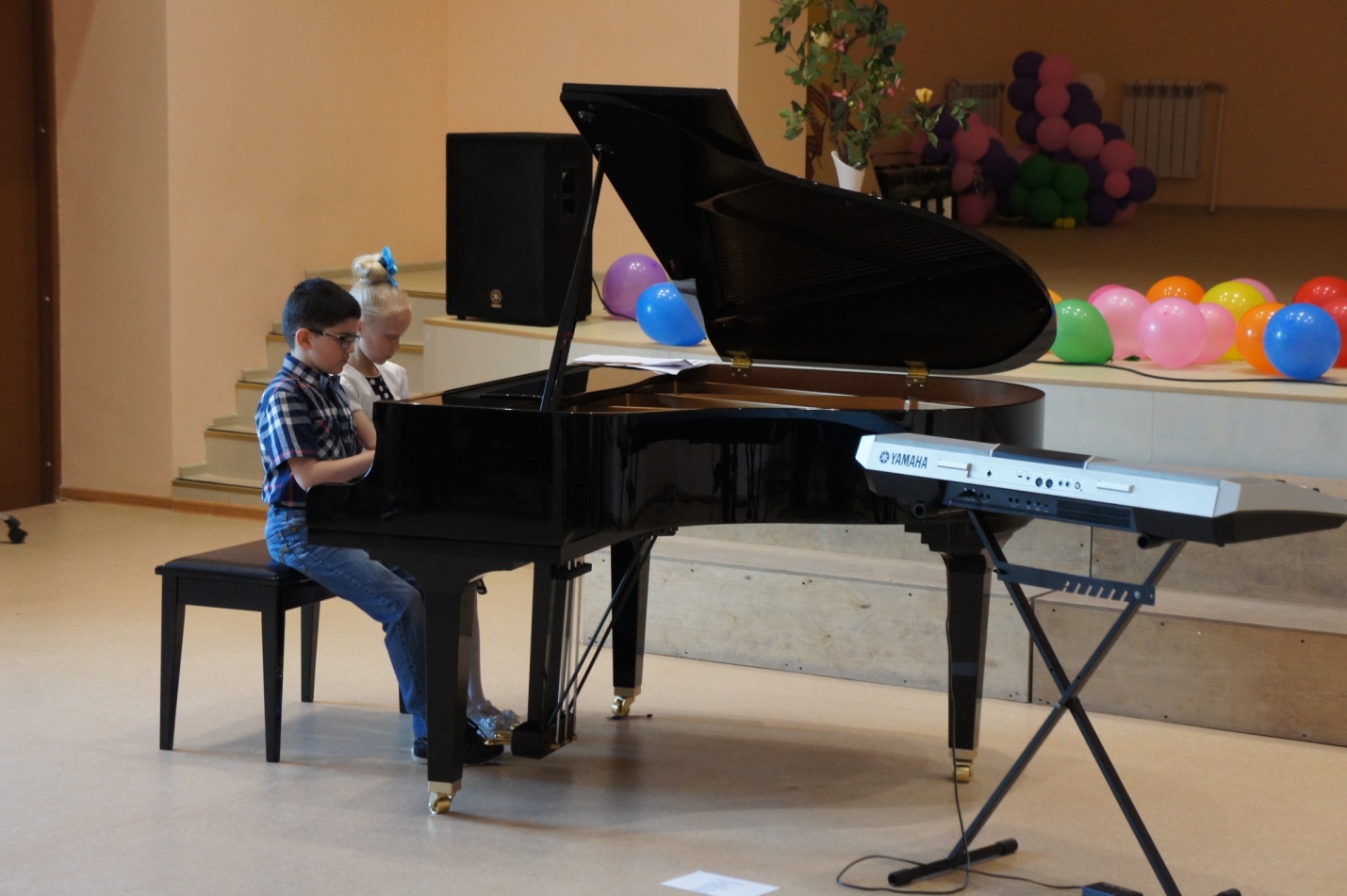 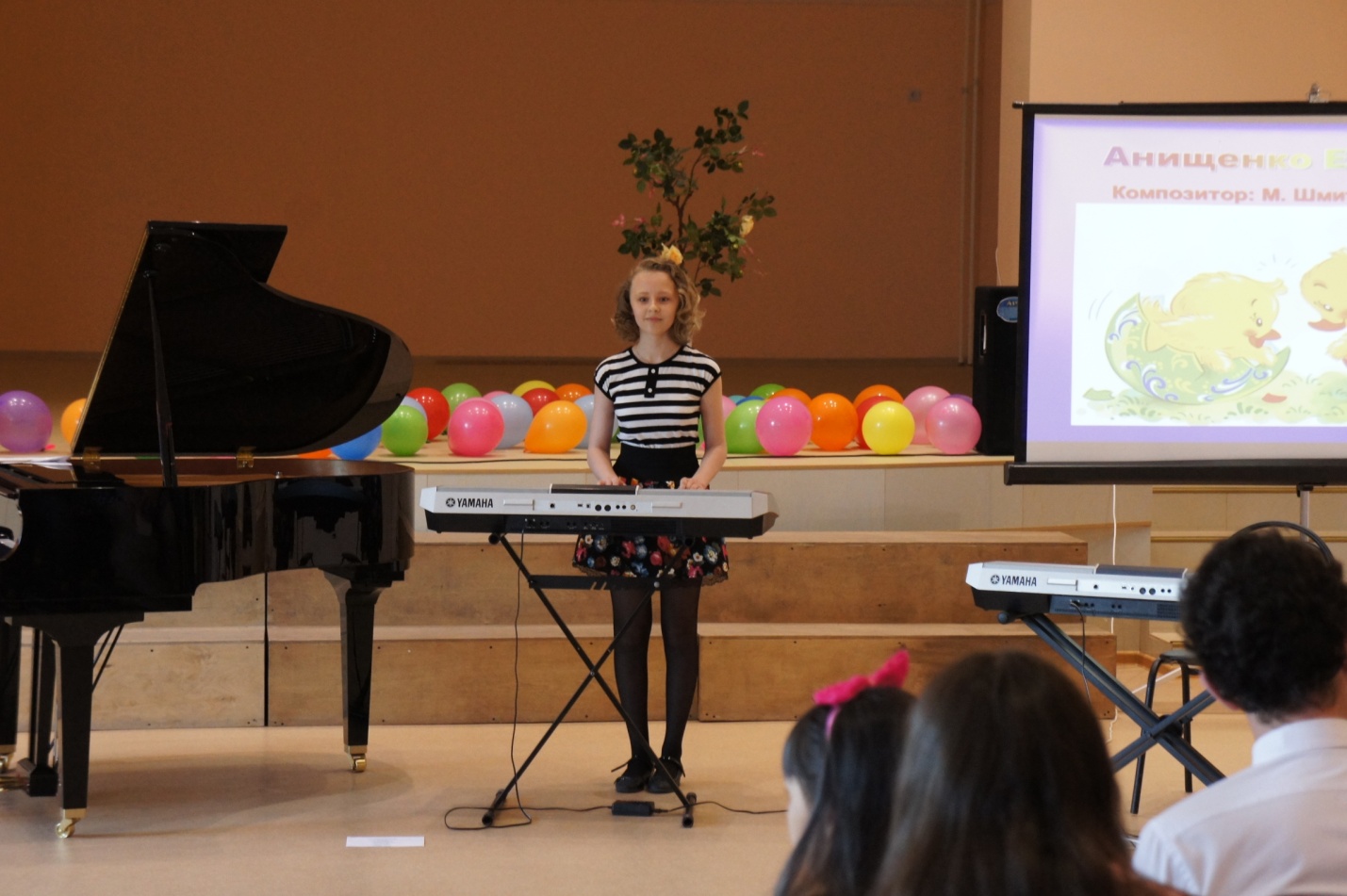 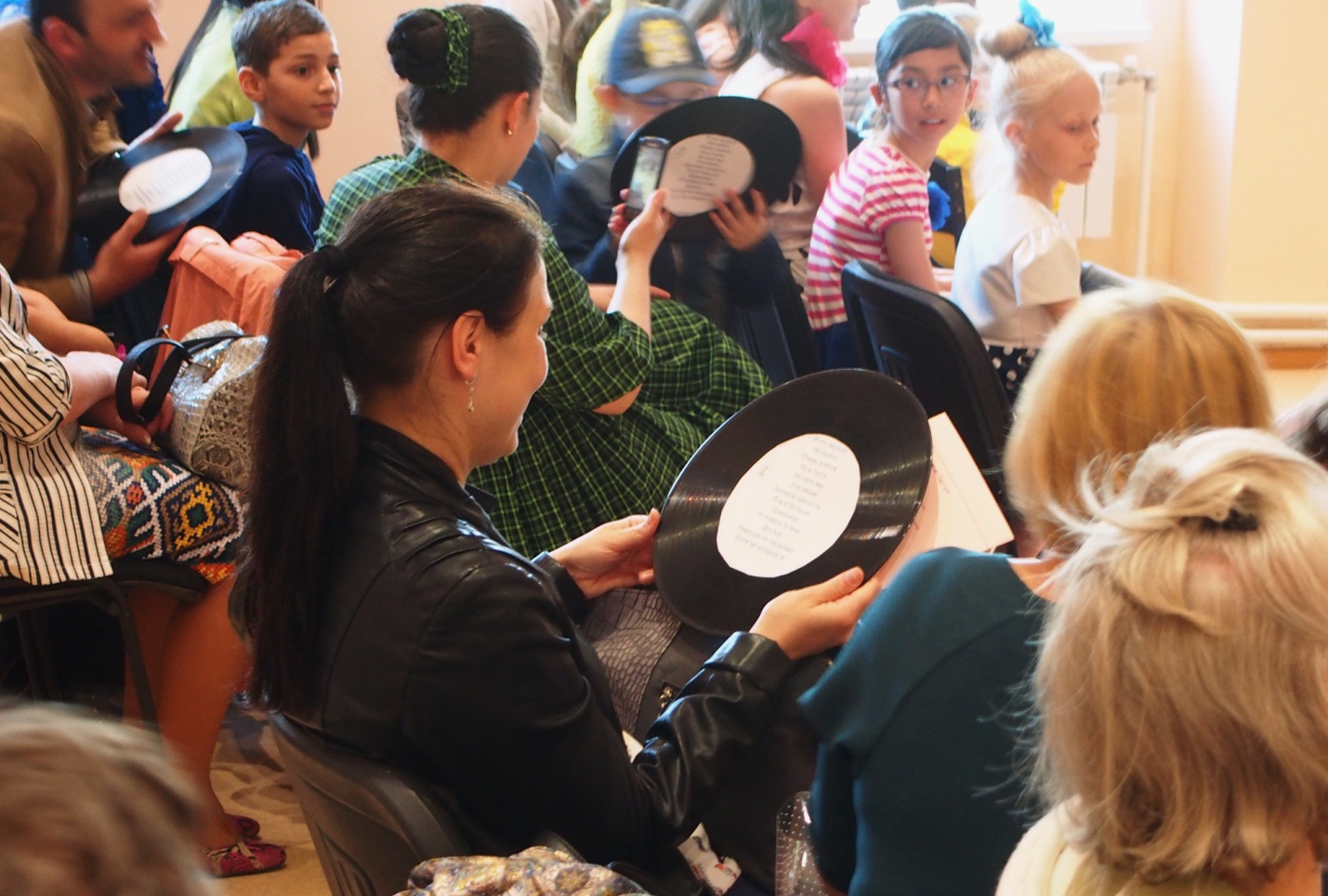 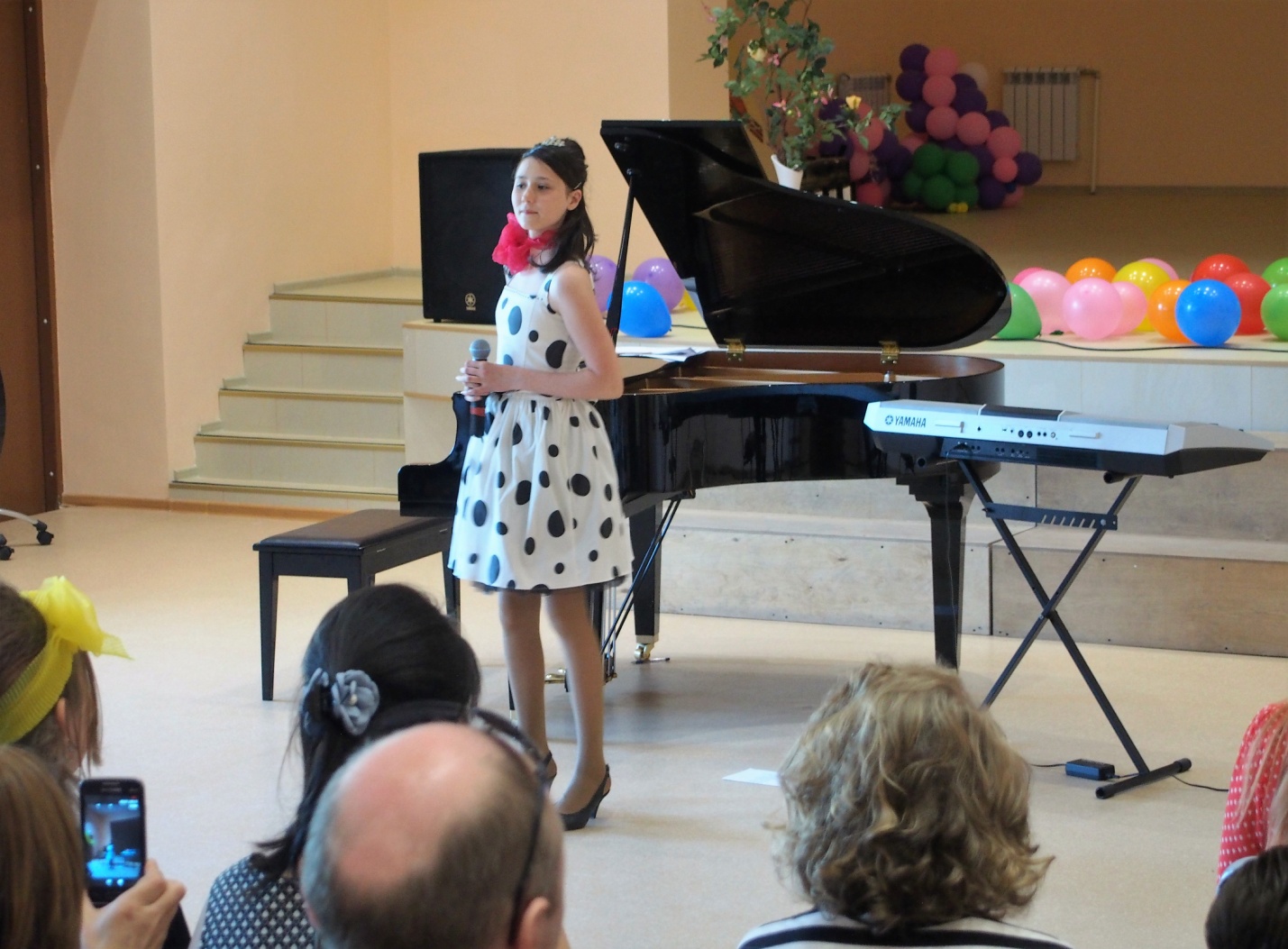 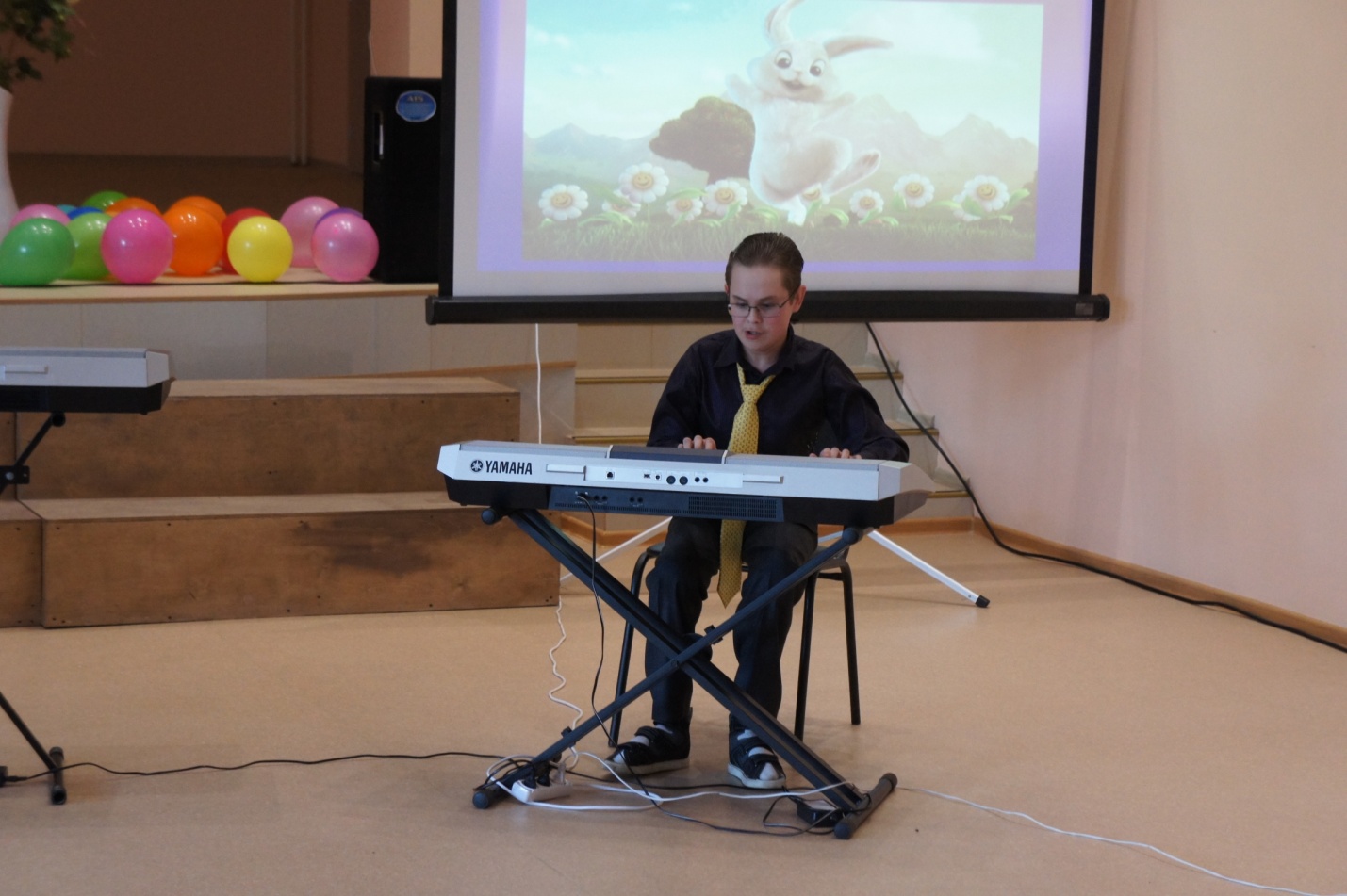 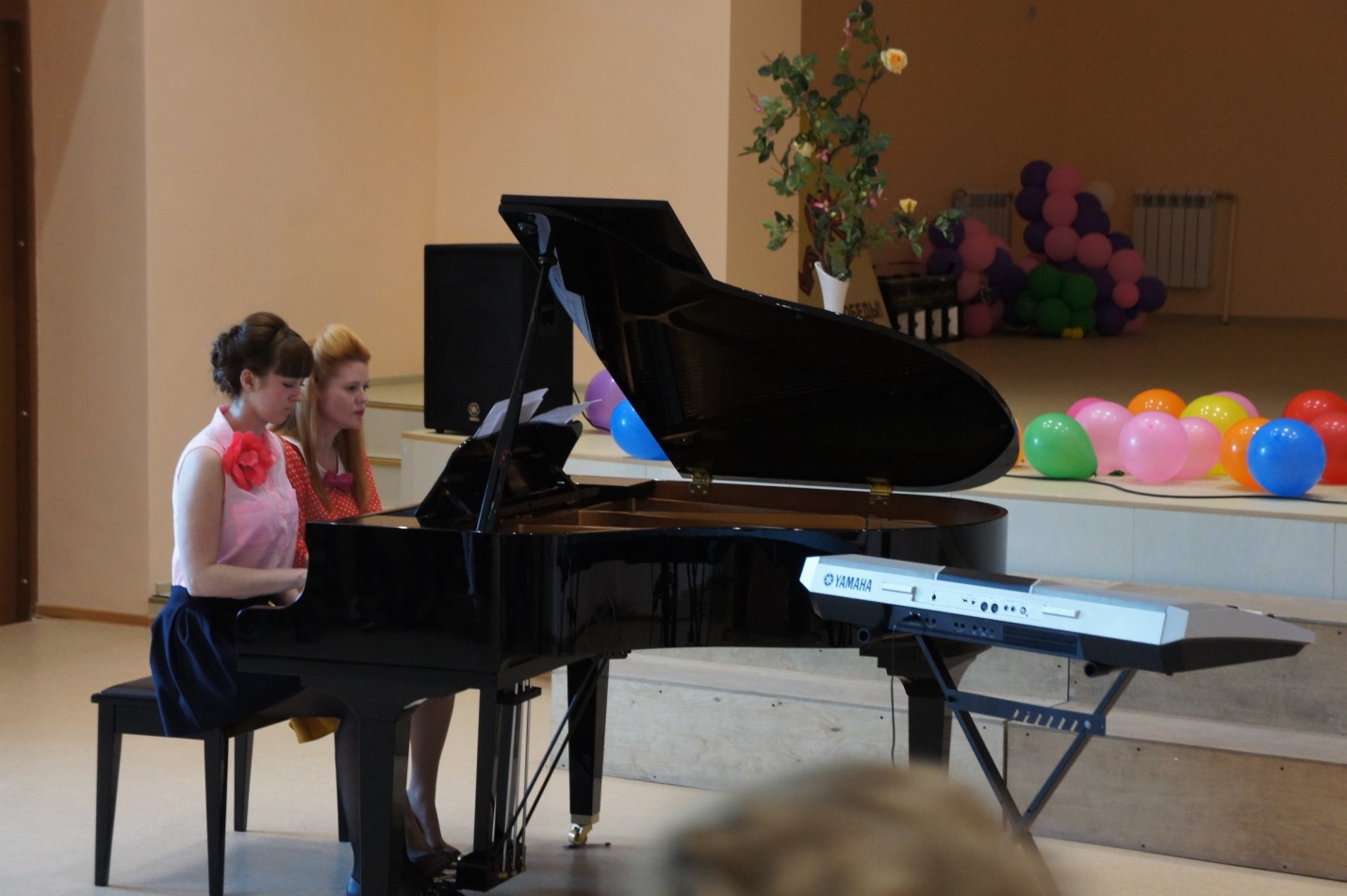 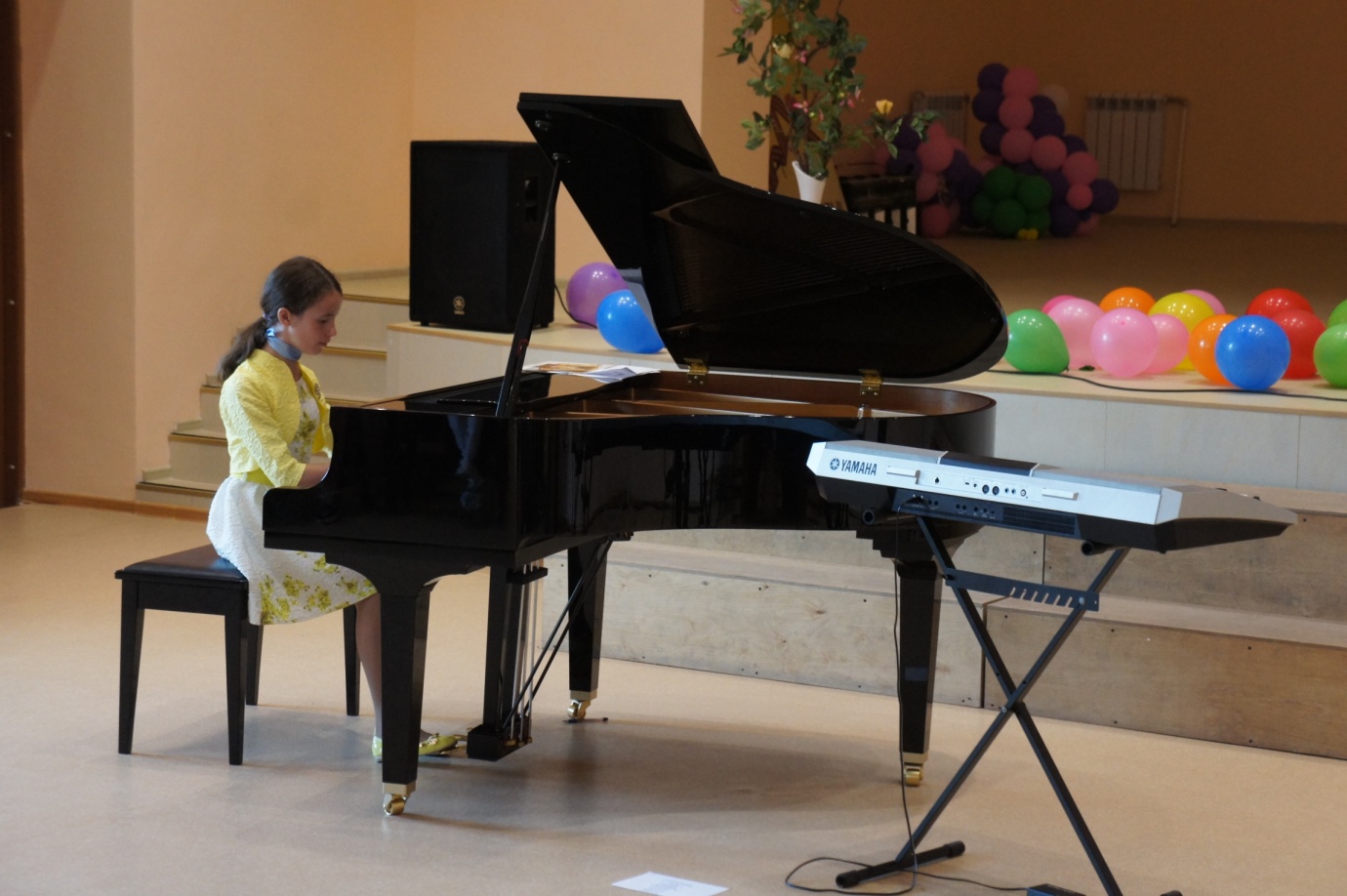 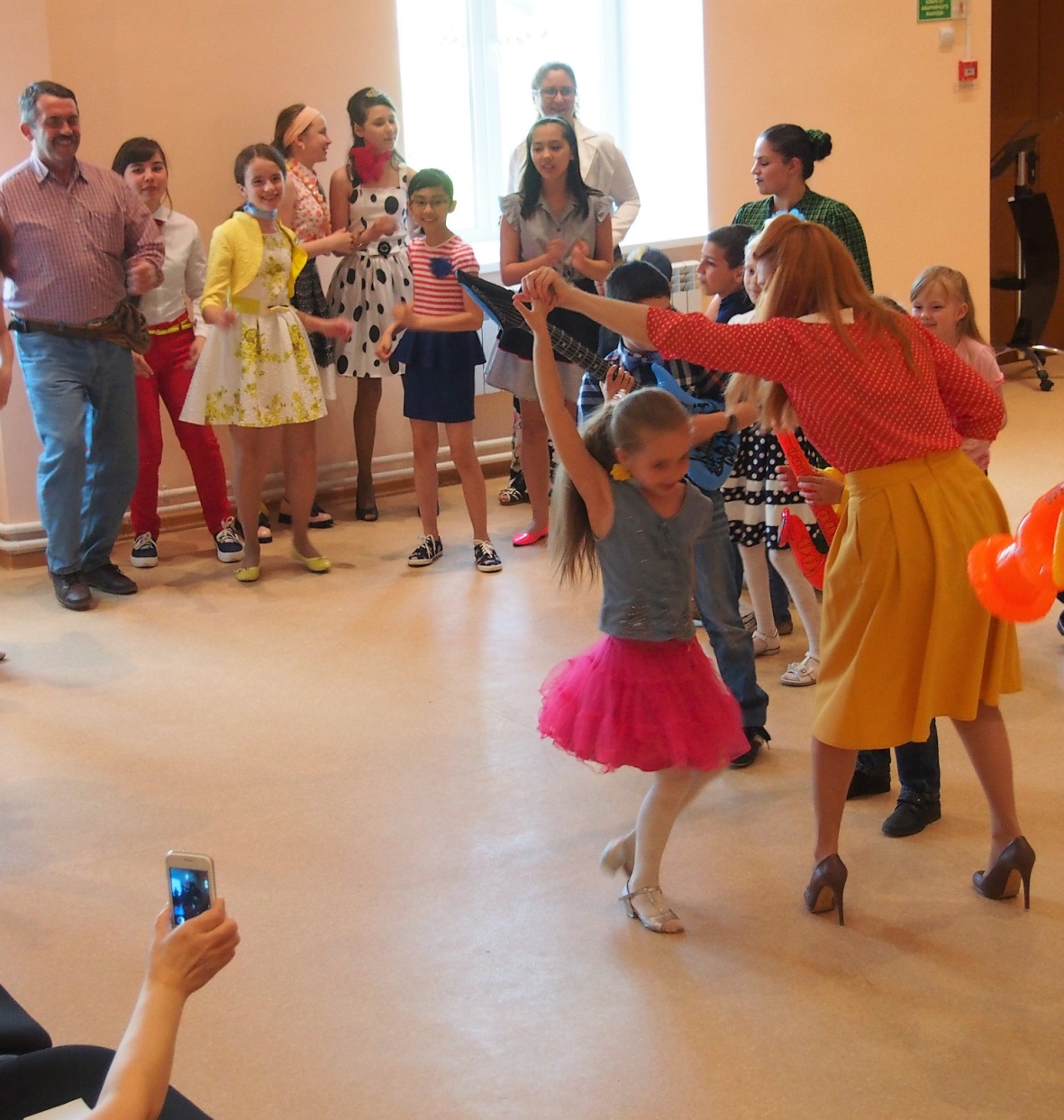 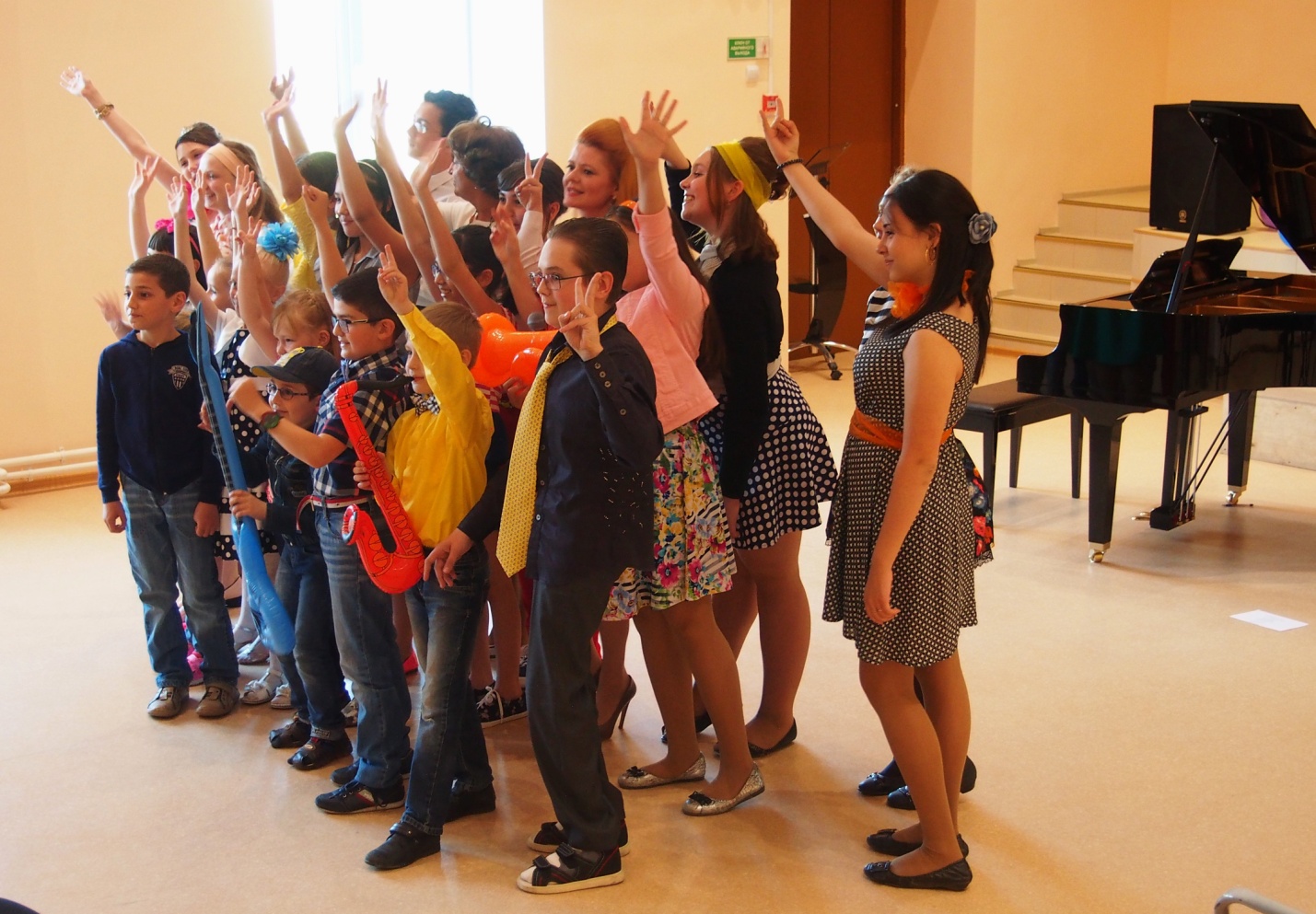 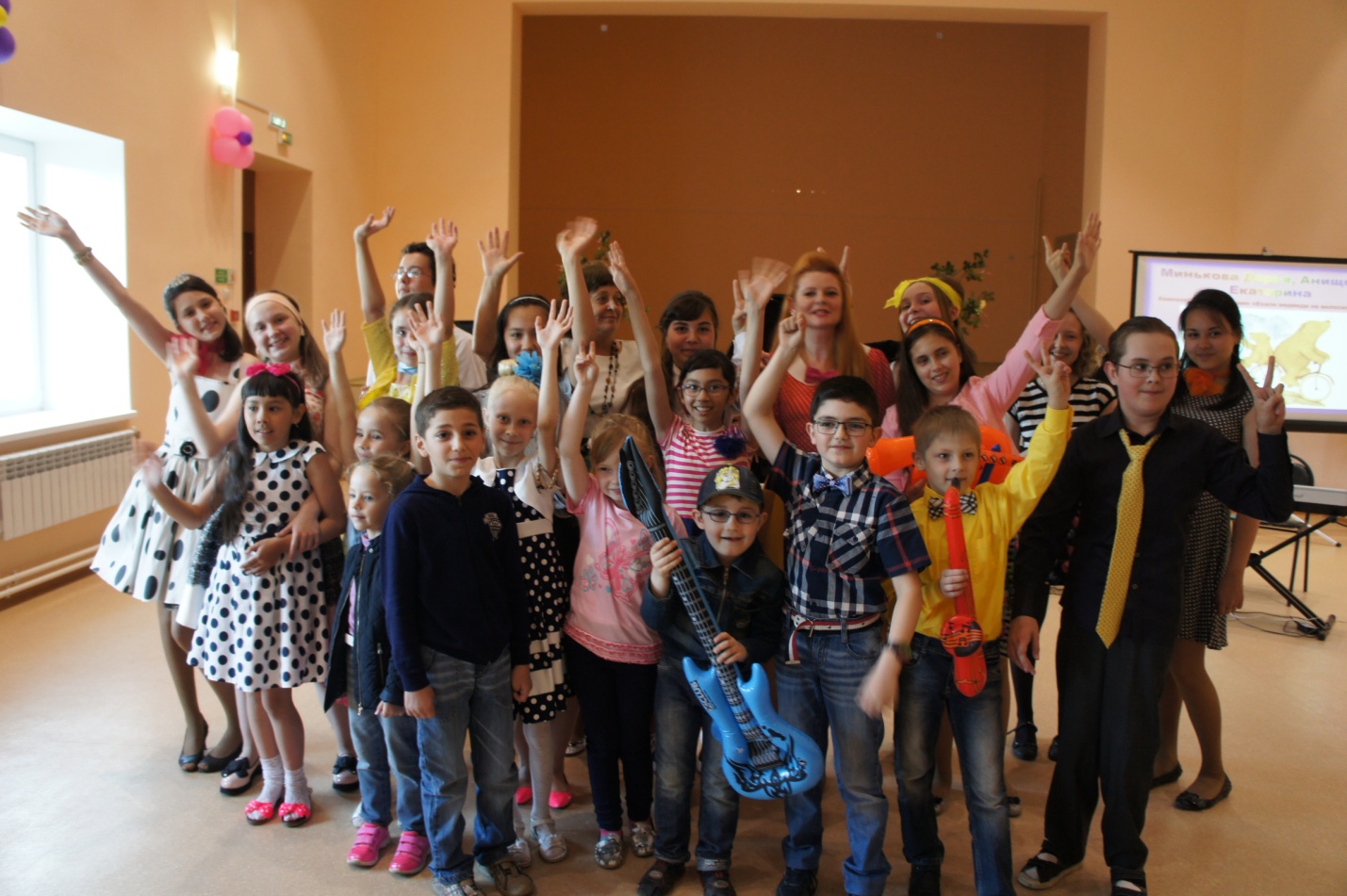 